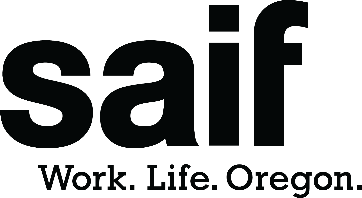 Table of contentsDo you need a confined space program?	3Confined space criteria	3Confined Space Program	5Purpose	5Responsibilities	5Person’s responsibility	5Confined space identification and evaluation	6Controlling employer requirement	6Mobile employees	7Evaluation	7Procedures for entering a permit space	8Completing the entry permit	10Duties of entrants, attendants, and entry supervisors	11Alternate procedure for entering a permit space	13Training employees	14Nonentry rescue	15Entry rescue	15Program evaluation	17Recordkeeping	17Appendix I: Confined space evaluation form	18Appendix II: Confined space entry permit	19Appendix III: Alternate entry procedure and form	21This publication provides practical workplace safety and health information to assist you in making your place of work safer. It is not legal advice. SAIF has made every effort to bring significant Oregon Occupational Safety and Health Administration (OR-OSHA) regulations to your attention. Nonetheless, compliance with OR-OSHA remains your responsibility. You should read and understand all relevant OR-OSHA regulations that apply to your job site(s). You may want to consult with your own attorney regarding aspects of OR-OSHA that may affect you.Note: The information in this publication is time sensitive. Do not rely upon this document if its publication date is more than three years old.  Please check the “Safety and health” section of our web site at saif.com/safetyandhealth for a more recent, printable copy. You’ll also find a variety of other valuable safety information designed to help your business prevent injuries and control costs.Do you need a confined space program?The term “confined space” refers to a space that has limited openings for entry and exit, unfavorable natural ventilation, and is not intended for continuous worker occupancy. Confined spaces are a concern because of the chance a fatality may occur. In fact, many confined space fatalities happen among would-be rescuers.Confined spaces can be found in almost any workplace. They may be below or above ground and, despite its name, are not necessarily small. Examples of confined spaces include: silos, vats, hoppers, utility vaults, tanks, water supply towers, sewers, pipes, access shafts, truck or rail tank cars, aircraft wings, boilers, manholes, pump stations, digesters, manure pits, waste pits, and storage bins. Ditches and trenches may be confined spaces when access or egress is limited. Barges, shipping containers, and fish holds are also considered as possible confined spaces. This template is meant to help you and your operation develop a plan for how to address permit required confined space entry.SAIF developed this confined space program template to give you the basic framework for an effective program required by Oregon OSHA. Simply filling in your company name does not make this program sufficient. Tailor this program to your business practices and begin building a stronger safety and health culture. Hazards of confined spaces potentially include, but are not limited to:Oxygen deficiencyOxygen displacement Toxic atmosphereTrapping or pinch pointsMechanical hazardsEngulfment hazardsElectrical shockThermal hazardsStructural failuresConfiguration hazardsSlips, trips, and fallsFlammable atmosphereOxygen enrichmentHeat or cold stressChemical exposuresPhysical hazardsCorrosive atmospheresIllumination issuesRadiationUnstable platformsOther potential hazardsYou must evaluate spaces and identify permit-required confined spaces to ensure employees are protected when they enter such spaces. Most accidents in permit spaces happen when workers and untrained rescuers do not recognize hazards in the spaces, or they do not control the hazards before they enter. Never assume a permit space is safe to enter. To complete this sample program, you must: Identify individuals who will be responsible for managing the programIdentify permit-required spaces (See Appendix I)Train employees on the program, including any entry supervisors, authorized attendants, and on-site emergency responders. Also ensure all affected employees have awareness training. Plan for emergency rescue prior to entering any permit required space. NOTE: It is not acceptable to simply rely on a local EMS -- such as a fire department -- to be your rescue team without any prior authorization. This step requires diligence, because many confined-space related fatalities involve would-be rescuers. Evaluate and ensure all required equipment is purchased and properly maintained prior to any permit entry. Ensure pre-entry procedures are followed and a permit (See Appendix II) is issued before entry into any confined space. If an alternative entry (non-permit entry) is used to enter the space, ensure an alternate entry procedure is followed (Appendix III).Periodic updates and consistent implementation are important for a written policy to successfully protect employees who must enter confined spaces. Don’t forget to delete these first two pages once all steps are completed. Congratulations!Confined Space ProgramPurposeThe purpose of this written Confined Space Program is to establish practices and procedures to protect workers from the hazards of entry into a confined space. When workers enter a confined space to perform inspection, repair, maintenance, or construction work, they can encounter hazards ranging from toxic gases, harmful or corrosive chemicals, flammable solvents, or physical hazards such as machinery that starts unexpectedly. All these hazards can result in life-threatening exposures. This program also helps us identify all permit spaces in our workplace and ensure that all authorized employees will enter, work in, and exit the spaces safely. This written program follows the requirements set by Oregon OSHA.(Type the name of your company) will do the following to ensure the health and safety of those who work in and around permit spaces:Evaluate each confined space to determine if it has the characteristics of a permit spaceDevelop a catalog of all permit spacesInform all employees of the location and the hazards in each permit spacePrevent unauthorized persons from entering a permit spaceTrain entry supervisors, authorized entrants, and attendants so that they have the skills necessary to fulfill their dutiesProvide all necessary equipment for permit-space work at no cost to employees, maintain the equipment, and ensure that employees use the equipment properlyInform contractors about the permit-space program and coordinate entry operationsResponsibilities(Type the name of your company) designates the following persons to manage the permit-space program:Not following your assigned responsibility could result in loss of life and other injuries or illnesses and may lead to disciplinary action. Confined space identification and evaluationWe will provide training and support materials on how to identify the hazards associated with confined and permit spaces and that employees must not enter until fully evaluated.When feasible, permit spaces must be labeled accordingly. However, the configuration of some confined spaces does not easily allow for the installation of a warning sign. For example, all sewer and storm drains that are entered through a manhole are to be considered permit-required confined spaces, whether labeled or not. Our employees must not rely solely on warning signs. In instances where labeling a space is necessary, the label should include the words:“Danger”, and “Confined Space”, and “Enter By Permit Only”, or “Entry Permit Required”, or “Permit Required”, or “Permit Required Prior To Entry” or similar.Controlling employer requirement  Before any worker from another employer enters any of our permit-required confined spaces, (type the name or position of the person responsible) will provide information regarding your evaluation and determination to the respective employer, including:That the workplace contains permit spaces and can be entered only when the applicable requirements of this rule are metOf the identified hazards and your experience with each permit space they will enterOf any precautions or procedures you require to protect employees in or near spaces where the work will be performedCoordination of entry operations with these other employers and vendors should take place to ensure every person involved remains safe, and that different operations do not interfere with each other.Once other workers have completed their operations, (type the name or position of the person responsible) will verify the program followed during the permit-space entry, and any hazards confronted or created.Mobile employees *(if you do not have employees that will go to other confined spaces outside of your workplace, this section can be removed)If any mobile work is being performed at locations or businesses other than ours which are controlled by someone other than us, this section explains how we will address this issue. (Type the name or position of the person responsible) will make every attempt to determine if our employees will need to work in the confined spaces at their assigned work location. This initial information should come from the host employer or controlling contractor. Even with this information, our mobile employees or lead worker there will also need to be trained at a level where they can perform their own confined-space evaluation. Using Appendices I as noted below, a new evaluation should be conducted of any potential spaces to be entered in order to categorize the space and properly identify the hazards. Based on this evaluation, we will need to develop safe entry procedures using either appendices II or III (dependent upon initial determinations and work to be performed). All of this confined space program is still applicable to these operations.When we conclude our entry operations at these other locations, the entry supervisor on site must inform the controlling contractor and host employer about the precautions and procedures you followed and any hazards that were present or that developed during entry operations.EvaluationThe following chart contains the identified and evaluated areas that have the characteristics of a confined space. This chart can be used for future evaluations as well. (See and adjust Appendix I of this document or create your own confined space evaluation tool)When conditions within a confined or permit space change significantly, the space must be re-evaluated.Procedures for entering a permit spaceIf only workers of other employers (contract workers) will enter the space:(type the name or position of the person responsible) will inform the contractor about all hazards in the space, the permit-space program, and company safety rules. (Type the name or position of the person responsible) will review and discuss each contracted job with the contractor before the work begins. The contractor will inform (type the name or position of the person responsible) about the permit-space program that the contractor will follow. If the contractor’s permit-space program is less effective than the company’s program, the contractor will follow the company’s program.If contract workers and our employees will enter the space:(Type the name of the person responsible) will coordinate entry operations with the contractor so that contract workers and company employees work together, following this company’s permit-space program.If only our employees will enter the space:Pre-entry procedureObtain an entry permit. (See and adjust Appendix II or create your own permit)Specify the acceptable conditions for entering the permit space. If the potential for a hazardous atmosphere has been identified in the confined space evaluation, entry into a permit space is prohibited until the atmosphere has been determined to be safe. Initial testing must be performed from a safe location outside of the space. If direct reading instrumentation is used, it must include those for oxygen content, flammability, and toxic gases, in that order. The percentage of oxygen for entry must not be less than 19.5 percent or more than 23.5 percent at normal atmospheric pressure. The atmosphere in the space should be continuously monitored.Provide authorized entrants with the opportunity to observe any monitoring or testing of the space.Isolate the permit space from sources of hazardous energy. Disconnect hazardous equipment from the sources of hazardous energy, whenever possible. All chemical and steam pipes, treating agents, and lines must be blanked or removed. Electrical isolation must be accomplished by locking out circuit breakers or disconnects in the “off” position with a key-type lock. The key must remain with the authorized entrant. If more than one person enters the space, a group lockout procedure is allowed (ref. The control of hazardous energy, 1910.147 (bit.ly/3BEYtYD).Eliminate or control other physical hazards identified for the permit space.Purge, flush, or ventilate the space to eliminate or control atmospheric hazards. Initial testing of the atmosphere must be performed from outside the space. Continuous ventilation must be maintained in the space.Ensure that entrants have the equipment they need to do their jobs (including rescue equipment) and they know how to use the equipment.Set up barriers, if necessary, to protect entrants from external hazards. Post a warning at the entrance to the space that says: WARNING, PERMIT-REQUIRED CONFINED SPACE. ENTRY BY PERMIT ONLY. If special equipment is required for entry, the appropriate information may be included on the signs; for example: RESPIRATOR REQUIRED FOR ENTRY or LIFELINE REQUIRED FOR ENTRY.Verify that conditions in the space are safe for the planned duration of entry and the work to be performed.Complete and sign the entry permit to authorize entry into the permit space.Display the completed entry permit at the time of entry so that authorized entrants can confirm that pre-entry preparations have been completed. Conditions during entryAll electrical equipment in the space must be properly grounded.The space must have adequate lighting.All unauthorized persons must be kept away from the space.Welding and burning equipment other than torches and hoses must not be taken into the space. Gas cylinders or welding machines must remain outside the space. They must be blocked if they are on wheels. All welding equipment must have quick shutoffs that are under control of the attendant. When gas welding or cutting is suspended, the gas supply must be turned off at the cylinder and the torch removed from the confined space. For more information on welding and cutting in confined spaces please refer to Oregon OSHA’s Welding Standard (bit.ly/3wlKyD7).The attendant must know how to shut down welding and burning equipment when entrants perform hot work.If entrants need a ladder to enter a permit space, the ladder must be secure and must not be removed when they are in the space.Entrants must leave the permit space immediately when any of the following occurs: An order to evacuate is given by the attendant or entry supervisor. An entrant recognizes any warning sign, such as the monitor alarm or symptom of exposure. An evacuation alarm is activated.An entrant is unable to communicate with the attendant.An entrant recognizes any other physical hazards that are unsafe.An attendant immediately outside the space must monitor authorized entrants. The attendant must have a means of continuous communication with entrants.If entrants are injured or become ill, the attendant must contact (identify who to contact and how to contact them).Procedure following entryThe entry supervisor will terminate entry and cancel the entry permit when entry operations have been completed or an emergency occurs in or near the space.(Type the name of your company) will retain each canceled entry permit for at least one year to evaluate the permit-space program.Completing the entry permitBefore employees enter a permit space, the entry supervisor must complete and sign an entry permit that verifies the permit space is safe for employees to enter. The entry permit must be posted at the permit-space entry and include the following information:Location of the permit spacePurpose of entryEntry date and the time employees will enterAuthorized entrants’ namesAuthorized attendants’ namesEntry supervisor’s name and signatureHazards in the spaceHow hazards will be controlled so that the space is safe to enterAcceptable entry conditionsTesting data and testers’ initials that certify the space is safe to enterNames of emergency responders and instructions for contacting themCommunication procedures used by entrants and attendantsA list of all equipment, including PPE, necessary to ensure entrants’ safetyA description of any other permits that entrants need to work in the spaceThe procedure for completing an entry permit:Obtain an entry permit before employees enter the space.Accomplish all prepermit activities required for entering the space.Complete all items on the entry permit.Sign the permit. If any item on the permit is checked as “NO” (meaning not yet completed or available), the permit must not be signed.Attach a copy of the entry permit outside the confined space. Keep it there until the entry operations are finished and the entry supervisor cancels it.Duties of entrants, attendants, and entry supervisorsAuthorized entrants, attendants, and entry supervisors have the following duties and responsibilities:Alternate procedure for entering a permit spaceIt has been determined by our evaluation that entry into the following confined spaces can be performed using alternate procedures [in lieu of permit procedures] once the hazards have been eliminated and any atmospheric conditions controlled through continuous ventilation. For more information on what it means to eliminate a hazard see Oregon OSHA’s definitions in the Confined Space Standard (bit.ly/41NsXlz).If the space has physical hazards that can be eliminated, or atmospheric hazards that can be controlled by forced-air ventilation, or both, our employees can enter the space if they create procedures that accomplish the following:Identify the hazards of the space.Identify and follow the methods to eliminate the hazards; verify that the methods used successfully eliminated those hazards.When you have hazards that can be controlled with continuous forced-air ventilation, identify those atmospheric hazards. Test the air within the space with direct-reading instruments before entering the space to ensure that all identified hazards are adequately controlled. The oxygen content must be between 19.5% and 23.5%, but should also be within 0.1% of the oxygen level outside of the space. Ensure that all other identified atmospheric hazards are absent before entering the space. Continuously monitor the space during the entire duration of the entry.When using a direct-reading instrument to test the air, ensure that it passes a “bump test” at the beginning of the work shift it will be used.Ensure that any condition in the space that makes it unsafe to remove the entrance cover is eliminated before the cover is removed.Ensure the entrant has an effective means of communication while in the space.Set up barriers, if necessary, to protect entrants from external hazards.Follow the written program and obtain an entry permit if it is necessary to enter the space to eliminate hazards or to test the space for atmospheric hazards.Document each entry (See and adjust Appendix III or create your own form) and include:The location of the spaceThe hazards associated with the spaceMeasures taken to eliminate the hazardsMeasures used to control hazardous atmospheres (when applicable)The name of direct-reading instruments used to test the atmosphere and the calibration date (when applicable)The results of atmospheric testing (when applicable)The entry dateThe duration of the entryAny conditions that caused the evacuation of the spaceThe name, title, and signature of the person responsible for ensuring that the space is safe to enterKeep the document where the space is located for the duration of the entry.Document any deviation from alternate entry procedures.Training employees(Type the name of your company) will train all authorized entrants, attendants, and entry supervisors so that they have the understanding, knowledge, and skills necessary to perform their jobs.Training will be provided in the following manner:Before the employee is first assigned dutiesBefore there is a change in the employee’s assigned dutiesWhen there is a change in permit-space operations that presents a hazard for which the employee has not been trainedWhen there is a change in the confined-space program or when a performance audit shows deficiencies.When there is a deviation from the established procedures or when employee knowledge of the procedures is inadequate.(Type the name of your company) will certify that employees have been trained by recording each employee's name, the type of training, the trainer’s signature, and the training date. The record will be available for inspection by employees and their authorized representatives.Provide awareness training to all employees who work in areas where permit spaces are present. Repeat awareness training when there is a change in the written program and when there are new or previously unidentified permit spaces.Awareness training must explain:The written permit-space programHow to recognize a permit spaceHow entry is authorized by the entry permitHow entry is authorized by the alternate entry procedures (if used)Rescue and emergency servicesNonentry rescueNonentry rescue is the preferred method for rescuing an entrant from a permit space. A retrieval system must be available to retrieve entrants from vertical permit spaces that are more than five feet deep. The retrieval system must be used to rescue an entrant unless the equipment would increase the entrant’s risk of injury. Each authorized entrant must use a properly attached chest harness or full-body harness. Entrants may use wristlets if chest or full-body harnesses put them at a greater risk of injury in an emergency. The other end of the retrieval line must be attached to a personnel retrieval system outside the permit space so that rescue can begin immediately. If an entrant could be exposed to a substance for which a safety data sheet (SDS) is required to be kept, that SDS must be made available to the medical facility that treats the entrant after retrieval from the space.Entry rescue[Note to employers: Before you authorize workers to enter a permit space, you must be sure that experienced emergency responders will be available if an entrant needs help. You can choose an off-site service to respond to permit-space emergencies or you can designate properly equipped and trained on-site employees. What’s most important is that the responder meets your needs in an emergency. If you use an off-site service, they must know and agree to be your emergency responders before you do a permit required confined-space entry. It is not acceptable to simply rely on a local EMS such as a fire department to be your rescue team without any prior authorization.](Decide which rescue option(s) your company will use and adapt those to your specific operation. Remember that conditions that are immediately dangerous to life or health (IDLH) require at least one rescue team member located outside of the space.)On-site rescue and emergency servicesEmployees will not enter a permit space to respond to an emergency unless they have been properly trained and equipped. If a permit-space rescue is necessary, the attendant is responsible for doing the following:Summoning emergency respondersAttempting to rescue entrants using only nonentry rescue equipmentMonitoring the emergency and informing responders about the number of victims, their condition, and the hazards in the spaceOnly properly equipped, trained employees are permitted to enter a permit space during an emergency. Each employee who will enter a permit space in an emergency must do the following:Complete training required to establish proficiency as an authorized entrant.Complete training in basic first aid and CPR.Complete training in use of personal protective and rescue equipment.Use appropriate personal protective and rescue equipment.Perform assigned rescue duties during a permit-space emergency.Practice a permit-space rescue at least once every 12 months. Drills can be performed in simulated, confined spaces that do not contain physical or atmospheric hazards. Third-party rescue and emergency servicesWhen a third-party rescue service is used, ensure that the service:Agrees to provide the serviceIs capable of performing all necessary rescue operationsIs trained in first-aid and CPR and at least one member is certified in first-aid and CPRThird-party rescue service providers must:Obtain the evaluation information about every permit space they may need to enterBe familiar with procedures necessary to remove entrants from permit spaces in an emergency or when entrants are not able to self-rescueUse the entry permit to identify all physical and atmospheric hazards in the space and determine the procedure to follow for entering the space(Type the name of your company) has evaluated the ability of third-party emergency service providers to rescue entrants from the permit spaces identified at this site and has arranged with the following responder to provide rescue and emergency services:Emergency service provider informationName of provider:      Address of provider:      Phone number:      Approximate response time:       minutes(Type the name of your company) has informed (type the name of emergency service provider) of hazards that may exist in the permit spaces identified at this site and has given the provider access to the spaces to develop appropriate rescue plans and to practice rescues. The provider has also agreed to the service.Program evaluationAt least once a year, (type the name of the position or person responsible) will review canceled entry permits to identify if there are any program deficiencies. The review must be done sooner if there is reason to believe that the program does not adequately protect employees. Actions to correct deficiencies will be documented and affected employees will be retrained. RecordkeepingKeep canceled permits for at least one year from the date the permit expires for review. In addition, Oregon OSHA standard 1910.1020(d)(1)(ii) states "Employee exposure records." Each employee exposure record shall be preserved and maintained for at least thirty (30) years.”Appendix I: Confined space evaluation formATTENTION: If the answer to all three of these questions is “yes” then this is a confined space. Continue the evaluationATTENTION: If the answer to any of these questions is ”yes,” then this is a permit space. Continue the evaluation.Appendix II: Confined space entry permitATTENTION: If any hazards are noted prior to or during entry that are not listed on this form, cancel entry, evacuate the space, and report to your supervisor.________________________________________________________________________________________    Supervisor’s signature			Time				DateReturn this completed permit to (Employee name or job title) for review. File and retain for one year. Appendix III: Alternate entry procedure and formATTENTION: If any hazards are noted prior to or during entry that are not listed on this form, cancel entry, evacuate the space, and report to your supervisor.Person’s name or positionPerson’s responsibility(Add individual name here)Manage the overall program. Implement and maintain the written program, including employee certification or training that satisfies the requirements of 437-002-0146(Add individual name here)Identify permit-space locations. Location and identification of all permit spaces at this workplace(Add individual name here)Train employees. Ensure entry supervisors, authorized entrants, attendants, and on-site emergency responders are properly trained and have periodic refresher training.  Ensure all other affected employees have awareness training(Add individual name here)Plan for emergencies. Ensure emergency rescue is available and responders are informed about all permit spaces at the workplace and have access to the spaces for drills and training exercises.(Add individual name here)Provide equipment. Ensure all equipment for authorized entrants and attendants is properly maintained and is available when neededLocationIs a permit required?DescriptionPotential hazardsContaminants/gasesDuty/responsibilityEntrantAttendantSupervisorKeep unauthorized entrants away from the space.xxRemove unauthorized individuals who enter or who attempt to enter the permit space.xCommunicate with entrants, monitor their status, and tell them when to evacuate.xInform the entrants and the entry supervisor if unauthorized persons enter the permit space.xCommunicate with the attendant regularly.xRemain outside the space during entry operations until relieved by another attendant.xKnow the number and identity of authorized entrants.xUse all equipment properly.xxDetermine that acceptable entry conditions are maintained.xxDuty/responsibilityEntrantAttendantSupervisorOrder entrants to evacuate the space in an emergency.xExit from the permit space immediately upon an order to evacuate, an alarm warning, or a sign of a hazardous condition.xKnow permit-space hazards, including the mode, symptoms, and consequences of exposure.xxxNotify the attendant of any signs or symptoms of exposure to a hazardous conditionxTerminate the entry and cancel the permit when entry operations are finished or if a prohibited condition arises.xVerify that entry conditions are acceptable before signing the permit and allowing entry.xPerform nonentry rescues if necessary.xVerify that rescue services are available and the means for summoning them are effective.xSummon emergency responders when entrants need their services.xIdentified spaceLocationPotential hazards to be eliminatedContaminants/gases to be controlled with continuous ventilationBasic informationBasic informationBasic informationBasic informationBasic informationYour name: Date: Date: Date: Location of space: Description of space: Tasks performed in this space: Initial confined space determinationInitial confined space determinationInitial confined space determinationInitial confined space determinationInitial confined space determinationYesNoSIZE: Is the space large enough to fully enter to perform work?SIZE: Is the space large enough to fully enter to perform work?SIZE: Is the space large enough to fully enter to perform work?ENTRY/EXIT: Is there limited means of entry and exit that could hinder the ability to escape? Doorways and other portals through which a person can walk are normally not considered restricted means for entry or exit.ENTRY/EXIT: Is there limited means of entry and exit that could hinder the ability to escape? Doorways and other portals through which a person can walk are normally not considered restricted means for entry or exit.ENTRY/EXIT: Is there limited means of entry and exit that could hinder the ability to escape? Doorways and other portals through which a person can walk are normally not considered restricted means for entry or exit.Occupancy: Is the space NOT designed for continuous human occupancy? Occupancy: Is the space NOT designed for continuous human occupancy? Occupancy: Is the space NOT designed for continuous human occupancy? Permit-required confined space determinationPermit-required confined space determinationPermit-required confined space determinationYesNoHAZARDOUS ATMOSPHERE: Does the space contain or have a potential to contain a hazardous atmosphere? Examples: combustible dusts, flammable mixtures, or oxygen deficiency that may expose employees to the risk of death, incapacitation, or acute illnessENGULFMENT: Does the space contain a material that has the potential for engulfing an entrant? Examples: liquids or granular solidsCONFIGURATION: Does the space have an internal configuration such as inwardly converging walls or a sloping floor that could trap or asphyxiate an entrant?OTHER HAZRDS: Does the space contain another serious safety or health hazard? Examples: radiation, noise, electricity, and moving parts of machineryInitial evaluation of this permit-required confined space(Existing hazards or work processes and equipment which introduce new hazards)Initial evaluation of this permit-required confined space(Existing hazards or work processes and equipment which introduce new hazards)Initial evaluation of this permit-required confined space(Existing hazards or work processes and equipment which introduce new hazards)Initial evaluation of this permit-required confined space(Existing hazards or work processes and equipment which introduce new hazards)Initial evaluation of this permit-required confined space(Existing hazards or work processes and equipment which introduce new hazards)Initial evaluation of this permit-required confined space(Existing hazards or work processes and equipment which introduce new hazards)Initial evaluation of this permit-required confined space(Existing hazards or work processes and equipment which introduce new hazards)Initial evaluation of this permit-required confined space(Existing hazards or work processes and equipment which introduce new hazards)Known/Potential HazardYesNoN/AKnown/Potential HazardYesNoN/AExtreme temperatureWelding/hot work/ignition sourcesEntrapmentElectricalHarness or lifeline snag pointsConfined-space signage postedMechanicalInert gasNoiseAbrasive blastingVibration Use of solvents or chemicalsPressurized linesUse of internal combustion engineTripping/slipping hazardsPainting or coatingUnguarded equipmentDemolition activitiesRadiationOther equipment not approved for confined spacesOther hazard:Other hazard:Permit date: Work shift: Expires:Time started:Space entered: Space entered: Purpose of entry: Purpose of entry: Purpose of entry: Names of trained and authorized individualsNames of trained and authorized individualsEntry SupervisorEntry AttendantAuthorized EntrantAuthorized EntrantEmergency contact informationEmergency contact informationEmergency ResponderContact PersonPhone NumberPre-entry checklistPre-entry checklistPre-entry checklistPre-entry checklistOKNeeds actionBefore entering the permit space, the supervisor or designee must notify the rescue team. Conditions immediately dangerous to life or health (IDLH) require at least one rescue team member located outside of the space.Before entering the permit space, the supervisor or designee must notify the rescue team. Conditions immediately dangerous to life or health (IDLH) require at least one rescue team member located outside of the space.A minimum of two employees must be assigned to the work involving permit space entry. One employee must remain outside the permit space at all times. A minimum of two employees must be assigned to the work involving permit space entry. One employee must remain outside the permit space at all times. The surrounding area must be surveyed to show that it is free of hazards such as drifting vapors from tanks, piping, sewers, or vehicle exhaust.The surrounding area must be surveyed to show that it is free of hazards such as drifting vapors from tanks, piping, sewers, or vehicle exhaust.Those responsible for operation of the gas monitor have been trained. Those responsible for operation of the gas monitor have been trained. Gas monitor calibration tests and functional test (fresh air calibration) have been performed this shift on the gas monitor by:(Employee Name)The atmosphere will be continuously monitored while the space is occupied, if required by entry procedure. The atmosphere will be continuously monitored while the space is occupied, if required by entry procedure. Possible atmospheric and physical hazards Possible atmospheric and physical hazards Possible atmospheric and physical hazards Possible atmospheric and physical hazards Possible atmospheric and physical hazards YesNoNoNoN/AN/ALack of oxygenLack of oxygenLack of oxygenLack of oxygenLack of oxygenCombustibles (gases, vapors, dusts)Combustibles (gases, vapors, dusts)Combustibles (gases, vapors, dusts)Combustibles (gases, vapors, dusts)Combustibles (gases, vapors, dusts)Toxic gases/vaporsToxic gases/vaporsToxic gases/vaporsToxic gases/vaporsToxic gases/vaporsMechanical exposureMechanical exposureMechanical exposureMechanical exposureMechanical exposureElectrical hazardsElectrical hazardsElectrical hazardsElectrical hazardsElectrical hazardsChemical exposuresChemical exposuresChemical exposuresChemical exposuresChemical exposuresEngulfmentEngulfmentEngulfmentEngulfmentEngulfmentEntrapmentEntrapmentEntrapmentEntrapmentEntrapmentTemperature extremes (potential cold stress or heat stress)Temperature extremes (potential cold stress or heat stress)Temperature extremes (potential cold stress or heat stress)Temperature extremes (potential cold stress or heat stress)Temperature extremes (potential cold stress or heat stress)NoiseNoiseNoiseNoiseNoiseOther nonatmospheric hazardsOther nonatmospheric hazardsOther nonatmospheric hazardsOther nonatmospheric hazardsOther nonatmospheric hazardsPre-entry requirementsPre-entry requirementsPre-entry requirementsPre-entry requirementsPre-entry requirementsPre-entry requirementsPre-entry requirementsPre-entry requirementsPre-entry requirementsPre-entry requirementsPre-entry requirementsPre-entry requirementsRequirementsYesNoN/ARequirementsRequirementsRequirementsYesNoNoN/AN/ALockout/tagout/de-energizeContractor employees involvedContractor employees involvedContractor employees involvedPipes broken or capped or blankedFall arrest harness/lifeline/tripodFall arrest harness/lifeline/tripodFall arrest harness/lifeline/tripodPurge or flush or drainPersonal Protective EquipmentPersonal Protective EquipmentPersonal Protective EquipmentVentilation (natural or mechanical) Hardhat Gloves Safety glasses Respirator Other: (Define Type)  Hardhat Gloves Safety glasses Respirator Other: (Define Type)  Hardhat Gloves Safety glasses Respirator Other: (Define Type)  Hardhat Gloves Safety glasses Respirator Other: (Define Type)  Hardhat Gloves Safety glasses Respirator Other: (Define Type)  Hardhat Gloves Safety glasses Respirator Other: (Define Type)  Hardhat Gloves Safety glasses Respirator Other: (Define Type)  Hardhat Gloves Safety glasses Respirator Other: (Define Type) Secure area Hardhat Gloves Safety glasses Respirator Other: (Define Type)  Hardhat Gloves Safety glasses Respirator Other: (Define Type)  Hardhat Gloves Safety glasses Respirator Other: (Define Type)  Hardhat Gloves Safety glasses Respirator Other: (Define Type)  Hardhat Gloves Safety glasses Respirator Other: (Define Type)  Hardhat Gloves Safety glasses Respirator Other: (Define Type)  Hardhat Gloves Safety glasses Respirator Other: (Define Type)  Hardhat Gloves Safety glasses Respirator Other: (Define Type) Safe lighting Hardhat Gloves Safety glasses Respirator Other: (Define Type)  Hardhat Gloves Safety glasses Respirator Other: (Define Type)  Hardhat Gloves Safety glasses Respirator Other: (Define Type)  Hardhat Gloves Safety glasses Respirator Other: (Define Type)  Hardhat Gloves Safety glasses Respirator Other: (Define Type)  Hardhat Gloves Safety glasses Respirator Other: (Define Type)  Hardhat Gloves Safety glasses Respirator Other: (Define Type)  Hardhat Gloves Safety glasses Respirator Other: (Define Type) Non-sparking toolsOther PPE (Define Type)Other PPE (Define Type)Other PPE (Define Type)Communication method (Define Type)Hot work permit (Define precautions to be followed)   Hot work permit (Define precautions to be followed)   Hot work permit (Define precautions to be followed)   (other procedures to be followed)(other procedures to be followed)(other procedures to be followed)(other procedures to be followed)Air-monitoring instrumentsAir-monitoring instrumentsManufacturer, Model Name & #:Calibration Date:Space-monitoring resultsSpace-monitoring resultsTest 1Test 1Test 2Test 2Test 3Test 3Test 4Test 4Continuously Monitor and Record Periodically Permissible Entry LevelsTime Initial1:15PMTime InitialTime InitialTime InitialPercent oxygen19.5% to 23.5%Combustible gasLess than 10% LELHydrogen Sulfide 5 ppmCarbon Monoxide25 ppm Other gasOther gasThis permit has been terminated for the following reason:This permit has been terminated for the following reason:This permit has been terminated for the following reason:This permit has been terminated for the following reason:Work completedCanceledTimeOther reason for cancelation☐☐Location of Space: Digester XWork Scope: Unplug and Clean augerEntry Date:Duration of entry:EntrantsEntrantsEntrantsEntrantsEntrantsEntrantsEntrantsEntrantsEntrantsEntrantsEntrantsEntrantsPhysical hazardsPhysical hazardsPhysical hazardsPhysical hazardsPhysical hazardsPhysical hazardsPhysical hazardsAtmospheric hazardsAtmospheric hazardsAtmospheric hazardsAtmospheric hazardsAtmospheric hazardsAugerAugerAugerAugerAugerAugerAugerOxygen Deficiency Oxygen Deficiency Oxygen Deficiency Oxygen Deficiency Oxygen Deficiency BeltsBeltsBeltsBeltsBeltsBeltsBeltsH2SH2SH2SH2SH2SEngulfmentEngulfmentEngulfmentEngulfmentEngulfmentEngulfmentEngulfmentExplosive atmospheresExplosive atmospheresExplosive atmospheresExplosive atmospheresExplosive atmospheresElectricalElectricalElectricalElectricalElectricalElectricalElectricalCarbon MonoxideCarbon MonoxideCarbon MonoxideCarbon MonoxideCarbon MonoxideList each action required to eliminate physical hazards in the spaceList each action required to eliminate physical hazards in the spaceList each action required to eliminate physical hazards in the spaceList each action required to eliminate physical hazards in the spaceList each action required to eliminate physical hazards in the spaceList each action required to eliminate physical hazards in the spaceList each action required to eliminate physical hazards in the spaceList each action required to eliminate physical hazards in the spaceList each action required to eliminate physical hazards in the spaceList each action required to eliminate physical hazards in the spaceList each action required to eliminate physical hazards in the spaceInitial when completedHazardHazardHazardRequired Action:Required Action:Required Action:Required Action:Required Action:Required Action:Required Action:Required Action:AugerAugerAugerLOTO procedure 1LOTO procedure 1LOTO procedure 1LOTO procedure 1LOTO procedure 1LOTO procedure 1LOTO procedure 1LOTO procedure 1BeltsBeltsBeltsLOTO procedure 3LOTO procedure 3LOTO procedure 3LOTO procedure 3LOTO procedure 3LOTO procedure 3LOTO procedure 3LOTO procedure 3EngulfmentEngulfmentEngulfmentLOTO procedure 2, and drain vault and verify emptyLOTO procedure 2, and drain vault and verify emptyLOTO procedure 2, and drain vault and verify emptyLOTO procedure 2, and drain vault and verify emptyLOTO procedure 2, and drain vault and verify emptyLOTO procedure 2, and drain vault and verify emptyLOTO procedure 2, and drain vault and verify emptyLOTO procedure 2, and drain vault and verify emptyElectricalElectricalElectricalLOTO procedure 3LOTO procedure 3LOTO procedure 3LOTO procedure 3LOTO procedure 3LOTO procedure 3LOTO procedure 3LOTO procedure 3Ventilation (type)Ventilation (type)Ventilation (type)Ventilation (type)Ventilation (type)Ventilation (type)Ventilation (type)Ventilation (type)Ventilation (type)Ventilation (type)Ventilation (type)Ventilation (type)Is ventilation required?       YES                            NO   Is ventilation required?       YES                            NO   Is ventilation required?       YES                            NO   Is ventilation required?       YES                            NO   Is ventilation required?       YES                            NO   Is ventilation required?       YES                            NO   Is ventilation required?       YES                            NO   Is ventilation required?       YES                            NO   Is ventilation required?       YES                            NO   Is ventilation required?       YES                            NO   Is ventilation required?       YES                            NO   Is ventilation required?       YES                            NO   If “Yes,” type of ventilation:If “Yes,” type of ventilation:If “Yes,” type of ventilation:If “Yes,” type of ventilation:If “Yes,” type of ventilation:Amount of ventilation (cfm or AC/hr):Amount of ventilation (cfm or AC/hr):Amount of ventilation (cfm or AC/hr):Amount of ventilation (cfm or AC/hr):Amount of ventilation (cfm or AC/hr):Amount of ventilation (cfm or AC/hr):Amount of ventilation (cfm or AC/hr):Air monitoringAir monitoringAir monitoringAir monitoringAir monitoringAir monitoringAir monitoringAir monitoringAir monitoringAir monitoringAir monitoringAir monitoringSubstanceUnitsPermissible LevelsPermissible LevelsPermissible LevelsPermissible LevelsPermissible LevelsPermissible LevelsPermissible LevelsInitial ResultsPeak During EntryPeak During EntryO2%19.519.523.523.523.523.523.5LEL%1010H2Sppm55COppm2525Air-Monitoring InstrumentsAir-Monitoring InstrumentsAir-Monitoring InstrumentsAir-Monitoring InstrumentsAir-Monitoring InstrumentsAir-Monitoring InstrumentsAir-Monitoring InstrumentsAir-Monitoring InstrumentsAir-Monitoring InstrumentsAir-Monitoring InstrumentsAir-Monitoring InstrumentsAir-Monitoring InstrumentsAir-Monitoring InstrumentsManufacturer, Model Name & #:Manufacturer, Model Name & #:Manufacturer, Model Name & #:Manufacturer, Model Name & #:Manufacturer, Model Name & #:Manufacturer, Model Name & #:Calibration Date:Calibration Date:Calibration Date:Calibration Date:Calibration Date:Calibration Date:Calibration Date:Additional notes about the space and entry (including whether evacuation was necessary)Additional notes about the space and entry (including whether evacuation was necessary)Additional notes about the space and entry (including whether evacuation was necessary)Additional notes about the space and entry (including whether evacuation was necessary)Additional notes about the space and entry (including whether evacuation was necessary)Additional notes about the space and entry (including whether evacuation was necessary)Additional notes about the space and entry (including whether evacuation was necessary)Additional notes about the space and entry (including whether evacuation was necessary)Additional notes about the space and entry (including whether evacuation was necessary)Additional notes about the space and entry (including whether evacuation was necessary)Additional notes about the space and entry (including whether evacuation was necessary)Additional notes about the space and entry (including whether evacuation was necessary)Person responsible for ensuring the space is safe to enter using alternate entry procedurePerson responsible for ensuring the space is safe to enter using alternate entry procedurePerson responsible for ensuring the space is safe to enter using alternate entry procedurePerson responsible for ensuring the space is safe to enter using alternate entry procedurePerson responsible for ensuring the space is safe to enter using alternate entry procedurePerson responsible for ensuring the space is safe to enter using alternate entry procedurePerson responsible for ensuring the space is safe to enter using alternate entry procedurePerson responsible for ensuring the space is safe to enter using alternate entry procedurePerson responsible for ensuring the space is safe to enter using alternate entry procedurePerson responsible for ensuring the space is safe to enter using alternate entry procedurePerson responsible for ensuring the space is safe to enter using alternate entry procedurePerson responsible for ensuring the space is safe to enter using alternate entry procedureName: Name: Name: Name: Name: Name: Name: Name: Job Title: Job Title: Job Title: Job Title: Signature:Signature:Signature:Signature:Signature:Signature:Signature:Signature: